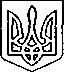 ЩАСЛИВЦЕВСЬКА СІЛЬСЬКА РАДАВИКОНАВЧИЙ КОМІТЕТРІШЕННЯ16.01.2020р.                                           № 11Про погодження детального плану території частини вулиці Набережна,*** в селі Щасливцеве Генічеського району Херсонської областіРозглянувши матеріали проекту: «Детального плану території частини вулиці Набережна, 8 в селі Щасливцеве Генічеського району Херсонської області» з метою забезпечення планомірного, економічного, обґрунтованого і комплексного розвитку села, підвищення його рівня благоустрою та створення сприятливих умов життєдіяльності населення, відповідно до ст.ст.16, 17 ЗУ «Про регулювання містобудівної діяльності, керуючись ст.ст.31, 59 ЗУ «Про місцеве самоврядування» виконком сільської ради ВИРІШИВ:1.Погодити містобудівну документацію: «Детального плану території частини вулиці Набережна, 8 в селі Щасливцеве Генічеського району Херсонської області» розроблений ТОВ «Укргенплан» м. Нова Каховка2. Провести громадські слухання щодо врахування громадських інтересів під час розроблення містобудівної документації зазначеної у п.1 цього рішення.3. Схвалити текст проекту рішення виконавчого комітету сільської ради щодо затвердження містобудівної документації зазначеної у п. 1 цього рішення згідно з додатком №1 до цього рішення, та провести його громадське обговорення у порядку передбаченому законодавством.4. Контроль за виконанням цього рішення покласти на в.о. начальника відділу містобудування та архітектури – головного архітектора виконавчого комітету Щасливцевської сільської ради Борідко М. В.Заступник сільського голови з питань                                                              О.БОРОДІНАдіяльності виконкому